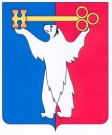 АДМИНИСТРАЦИЯ ГОРОДА НОРИЛЬСКАКРАСНОЯРСКОГО КРАЯРАСПОРЯЖЕНИЕ04.05.2018                                              г.Норильск                                              № 2231О внесении изменений в распоряжение Администрации города Норильска от 14.08.2015 № 4547В целях урегулирования отдельных вопросов, связанных с изменением структуры органов местного самоуправления муниципального образования город Норильск:1. Внести в распоряжение Администрации города Норильска от 14.08.2015                   № 4547 «О комиссии по формированию кадрового резерва муниципальных служащих Администрации города Норильска» (далее - Распоряжение) следующие изменения:1.1. в наименовании должности секретаря комиссии слова «отдела привлечения персонала и наградной политики» заменить словами «отдела по работе с персоналом и наградной политике».2. Опубликовать настоящее распоряжение в газете «Заполярная правда» и разместить его на официальном сайте муниципального образования город Норильск.И.о. Главы города Норильска							  А.В. Малков